SCHOOL: ___________________________________________________________________Roll Number: __________________________________________________Principal/ Designated Teacher:  ________________________________________________________________Email: __________________________________	Phone: ____________________________________Please select preferred programmes for session 2017/ 2018I have read the accompanying guidelines on developing effective partnerships.I understand that my selection is dependent on tutor availability.KODALY PROGRAMME [Junior Infants – 2nd Class]A singing based musicianship programme.DURATION = 30 weeks max [29 if taking part in Singfest]Based on c.1 HOUR of tuition PER WEEK.€1 per child per week i.e. €30 per participating child per year.KODALY PROGRAMME [Junior Infants – 2nd Class]A singing based musicianship programme.DURATION = 30 weeks max [29 if taking part in Singfest]Based on c.1 HOUR of tuition PER WEEK.€1 per child per week i.e. €30 per participating child per year.KODALY PROGRAMME [Junior Infants – 2nd Class]A singing based musicianship programme.DURATION = 30 weeks max [29 if taking part in Singfest]Based on c.1 HOUR of tuition PER WEEK.€1 per child per week i.e. €30 per participating child per year.Total no of participantsTotal fee (no of pupils x €30)Junior InfantsSenior Infants1st Class2nd ClassTOTAL FEE DUETOTAL FEE DUE€KODALY COMBO [3rd - 6th Class] A singing based developmental progression route for classes that have previous experience of the Kodaly Programme.  The Kodaly Combo brings together a range of musical activities influenced by the skill set of each musician.  The Kodaly Combo maintains the inclusion of musicianship games based n the Kodaly philosophy but integrates a large group introduction to instrumental tuition (e.g. recorder) and/ or a structured choral experience.DURATION = 30 weeks max [29 if taking part in Singfest]Based on c.1 HOUR of tuition PER WEEK€1 per child per week i.e. €30 per participating child per year (Purchase of recorders NOT included)KODALY COMBO [3rd - 6th Class] A singing based developmental progression route for classes that have previous experience of the Kodaly Programme.  The Kodaly Combo brings together a range of musical activities influenced by the skill set of each musician.  The Kodaly Combo maintains the inclusion of musicianship games based n the Kodaly philosophy but integrates a large group introduction to instrumental tuition (e.g. recorder) and/ or a structured choral experience.DURATION = 30 weeks max [29 if taking part in Singfest]Based on c.1 HOUR of tuition PER WEEK€1 per child per week i.e. €30 per participating child per year (Purchase of recorders NOT included)KODALY COMBO [3rd - 6th Class] A singing based developmental progression route for classes that have previous experience of the Kodaly Programme.  The Kodaly Combo brings together a range of musical activities influenced by the skill set of each musician.  The Kodaly Combo maintains the inclusion of musicianship games based n the Kodaly philosophy but integrates a large group introduction to instrumental tuition (e.g. recorder) and/ or a structured choral experience.DURATION = 30 weeks max [29 if taking part in Singfest]Based on c.1 HOUR of tuition PER WEEK€1 per child per week i.e. €30 per participating child per year (Purchase of recorders NOT included)TOTAL no of participantsFee (no of pupils x €30)3rd Class4th Class5th Class6th ClassTOTAL FEE DUETOTAL FEE DUE€SMALL GROUP INSTRUMENTAL TUITION (available on a range of instruments)25 WEEKS duration25 x 60 minute lessons@ €6 p/hr (or part thereof) – Instrument rental EXTRA.SMALL GROUP INSTRUMENTAL TUITION (available on a range of instruments)25 WEEKS duration25 x 60 minute lessons@ €6 p/hr (or part thereof) – Instrument rental EXTRA.TUTOR NAME (if known)INSTRUMENTProjected Fee based on estimated pupil numbers x €6 p/hr or part thereof.TOTAL FEE DUE (if calculable at the moment)€€WHOLE CLASS/ LARGE GROUP  INSTRUMENTAL TUITION [e.g Keyboard, guitar, upper strings]DURATION = 25 weeks (secondary schools)/ 30 weeks (primary schools)Based on c.40 mins of tuition PER WEEK€45 per participating child per year.WHOLE CLASS/ LARGE GROUP  INSTRUMENTAL TUITION [e.g Keyboard, guitar, upper strings]DURATION = 25 weeks (secondary schools)/ 30 weeks (primary schools)Based on c.40 mins of tuition PER WEEK€45 per participating child per year.WHOLE CLASS/ LARGE GROUP  INSTRUMENTAL TUITION [e.g Keyboard, guitar, upper strings]DURATION = 25 weeks (secondary schools)/ 30 weeks (primary schools)Based on c.40 mins of tuition PER WEEK€45 per participating child per year.TOTAL no of participantsFee (no of pupils x €45)3rd Class4th Class5th Class6th Class1st year2nd yearTY/ 5th yearOtherTOTAL FEE DUETOTAL FEE DUE€CHORAL PROGRAMME – limited availability DURATION = 25 weeks max [24 if taking part in Singfest]Based on c.1 HOUR of tuition PER WEEK€0.80 per child per week i.e. €25 per participating child per year.CHORAL PROGRAMME – limited availability DURATION = 25 weeks max [24 if taking part in Singfest]Based on c.1 HOUR of tuition PER WEEK€0.80 per child per week i.e. €25 per participating child per year.CHORAL PROGRAMME – limited availability DURATION = 25 weeks max [24 if taking part in Singfest]Based on c.1 HOUR of tuition PER WEEK€0.80 per child per week i.e. €25 per participating child per year.CHORAL PROGRAMME – limited availability DURATION = 25 weeks max [24 if taking part in Singfest]Based on c.1 HOUR of tuition PER WEEK€0.80 per child per week i.e. €25 per participating child per year.TOTAL No of participating childrenTotal fee (no of pupils x €25)€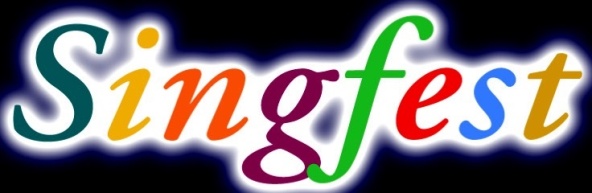 Singfest is a festival of singing developed in partnership with the Association of Irish Choirs and the Irish Youth Choir.  Involving a range of activities, Singfest is exclusive to MGOW schools partnering on a singing based programme including the Kodaly, Kodaly Combo & Choral programmes.Over the course of the festival, schools have the opportunity to come together for a day involving a series of vocal workshops and a Big Sing.All Singfest preparations will be integrated into sessions by your assigned MGOW musician.The Big Sing day is designed around the preparation of a shared repertoire.The Singfest Festival is based in Athlone Institute of Technology.Participation is free to MGOW partner schools but is in lieu of one week of school-based tuition. Participating schools are are responsible for all additional/ associated costs.Singfest s is ideal for children ages 7 – 13 years.There is no restriction on the number of children who can participate from each school, however, places are limited and will be filled on a first come first served basis.Singfest is expanding to include secondary schools for 2018.  Details will be forwarded separately in due course.Register your primary school  interest in taking part in SINGFEST 2018Register your primary school  interest in taking part in SINGFEST 2018Register your primary school  interest in taking part in SINGFEST 2018I am interested in taking part in the Singfest Big Sing 2018. [Please tick]YesNoI am interested in taking part in the Singfest Big Sing 2018. [Please tick]Estimated number of participating children and possible age range.I am interested in my pupils being part of ‘Midhe’ the schools choir that will perform as part of the MGOW Singfest Gala Concert on Saturday 9th of June.  Attending a Big Sing is a pre-requisite.Schools are responsible for transport costs incurred.Participating pupils will be required to attend in advance of the concert for a rehearsal and sound check.